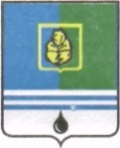 РЕШЕНИЕДУМЫ ГОРОДА КОГАЛЫМАХанты-Мансийского автономного округа - ЮгрыОт «___»_______________20___г.                                                   №_______ О признании утратившими силунекоторых решений Думы города КогалымаВ соответствии с пунктом 11 части 2 статьи 28 Устава города Когалыма, Дума города Когалыма РЕШИЛА:Признать утратившими силу следующие решения Думы города Когалыма:решение Думы города Когалыма от 28.06.2013 №297-ГД                                 «Об определении границ прилегающих к некоторым организациям и объектам территорий, на которых не допускается розничная продажа алкогольной продукции, в городе Когалыме»;решение Думы города Когалыма от 16.09.2015 №580-ГД «О внесении изменений в решение Думы города Когалыма от 28.06.2013 №297-ГД»;решение Думы города Когалыма от 13.12.2017 №153-ГД «О внесении изменений в решение Думы города Когалыма от 28.06.2013 №297-ГД».решение Думы города Когалыма от 30.09.2020 №457-ГД «О внесении изменений в решение Думы города Когалыма от 28.06.2013 №297-ГД».2. Опубликовать настоящее решение в газете «Когалымский вестник».ПредседательГлаваДумы города Когалымагорода Когалыма_____________  А.Ю.Говорищева_____________Н.Н.Пальчиков